Le rôle des pigments lors de la photosynthèseAcquisition d’un spectre d’absorptionMatériel nécessaire :chromatographie des pigments d’une feuilleciseauxpince fineverre de montre ou fond de boîte de Petri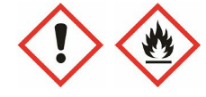 alcool à 90° ou 95° ou acétonecuve à spectrophotomètre en verresystème ExAO avec spectrophotomètre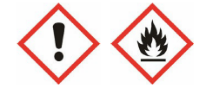  Équipements individuels de protection Compte tenu des produits utilisés, il est tout d’abord nécessaire de s’équiper des protections individuelles suivantes :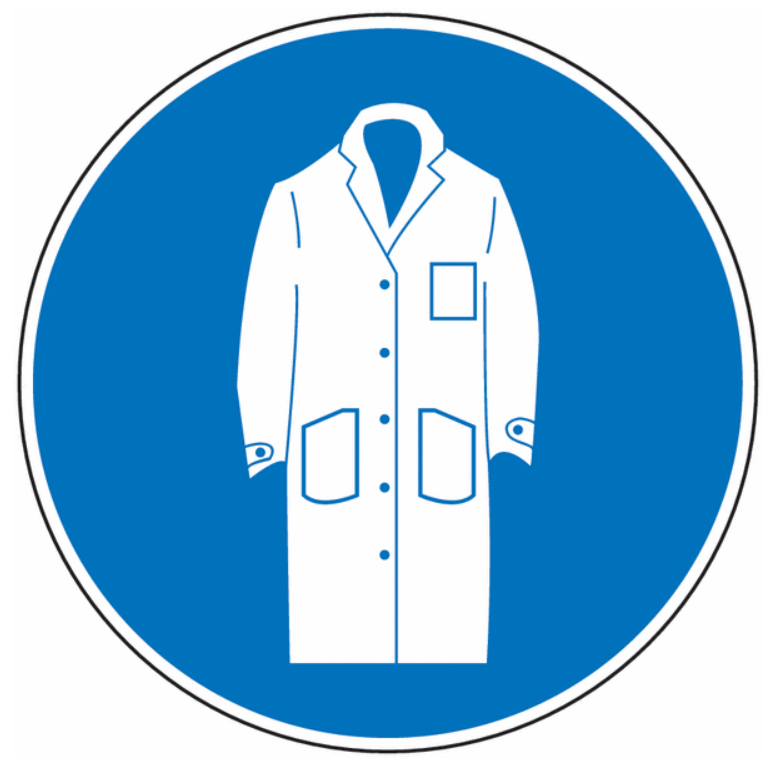 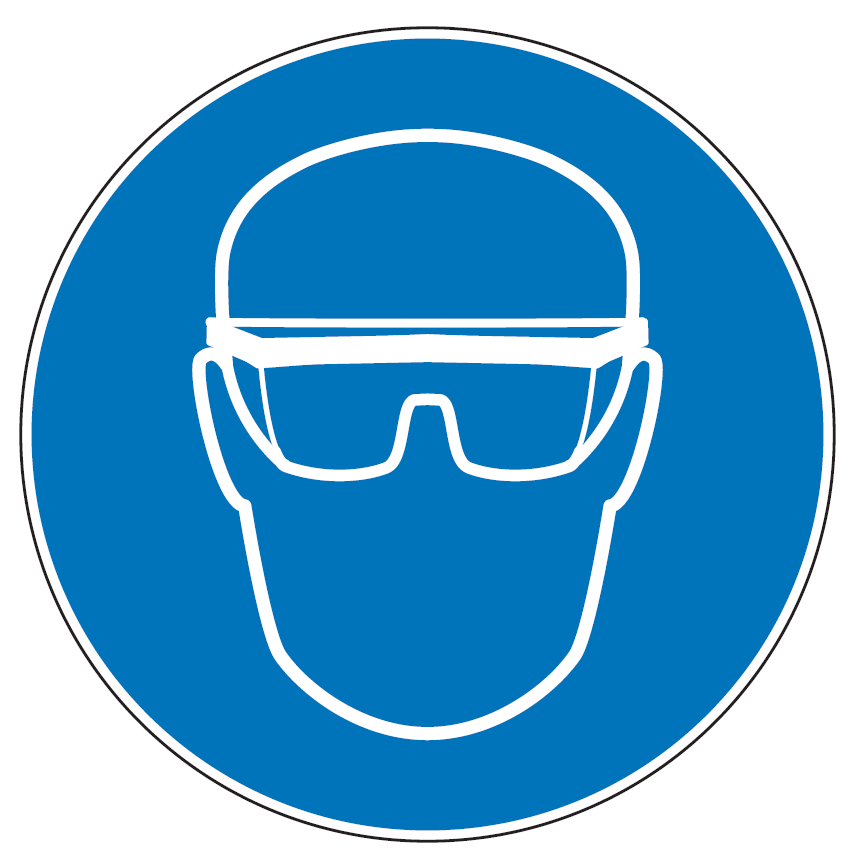 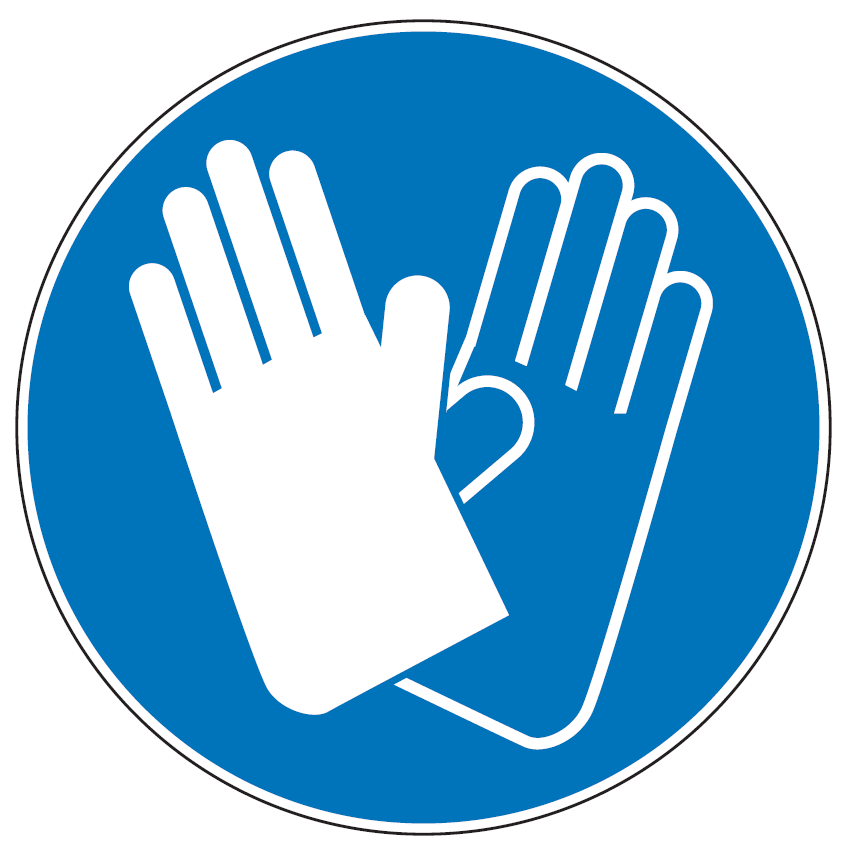 Les manipulations doivent être réalisées sous hotte ou un endroit bien ventilé.Protocole : Après avoir laissé sécher la chromatographie des pigments d’une feuille, découper les parties pour ne conserver que les 4 tâches principales.Placer dans 4 verres de montre les 4 morceaux de papier et les imbiber d’alcool sous faible lumière afin de redissoudre les pigments.Agiter le papier dans l’alcool à l’aide d’une pince fine.Récupérer le liquide coloré pour chacun des pigments et l’introduire dans l’une des 4 cuves à spectrophotomètre.Compléter le niveau de la cuve avec de l’alcool ou éthanol.Réaliser des mesures d’absorbance pour différentes longueurs d’ondes pour chacun des échantillons.